                            Knowledge Organiser 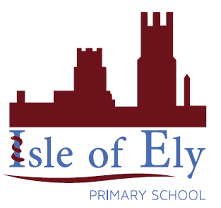                     Year 3 - Autumn Term B                      Geography – Rivers and Basins Vocabulary Vocabulary bankThe riverbank is the land at the side of the river.  basinAn area of land drained by a river and its tributaries. bedThe riverbed is the bottom of the river. It can be made of sand, rocks or mud depending on the river.currentThe strength and speed of the river.confluenceThe junction of two rivers (where two rivers meet).deltaA wide muddy or sandy area where some rivers meet the sea. The river slows down and drops the sediment it was carrying. estuaryWhere a river meets the sea – the tidal mouth. Estuaries are usually wide and flat. floodplainThe flat area around a river that often gets flooded when the level of water in the river is high. meanderA bend in the river.mouthThe end of the river where it flows into the sea, another river or a lake.sourceThe start of the river. tributary A smaller river or stream that joins a larger river.The Water Cycle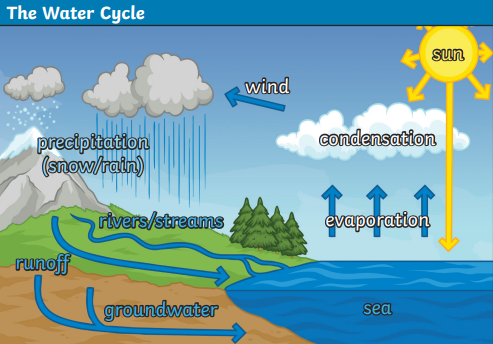 The water cycle is the continuous journey of water from oceans and lakes, to clouds, to rain, to streams, to rivers and back into the ocean again.EvaporationWhen a liquid is heated and changes into a gas or water vapour.CondensationWhen a gas cools and changes into a liquid. PrecipitationRain, hail, sleet or snow. RiversRiversRivers run through every continent of the world except Antarctica.Europe - Thames, Trent, Severn, Volga and Rhine 
Asia - Ganges and Yangtze
Africa -  Nile and Congo
South America - Amazon and Panama North America - Mississippi and Rio Grande
Australasia - Murray-Darling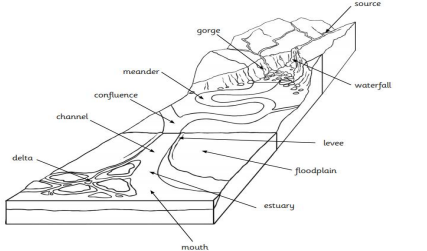 